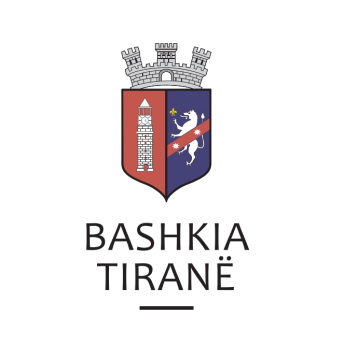      R  E  P U  B  L  I  K  A    E   S  H  Q  I  P  Ë  R  I  S  Ë
  BASHKIA TIRANË
DREJTORIA E PËRGJITHSHME PËR MARRËDHËNIET ME PUBLIKUN DHE JASHTË
DREJTORIA E KOMUNIKIMIT ME QYTETARËTLënda: Kërkesë për shpallje nga Gjykata e Rrethit Gjyqësor Gjirokastër për z. Dapeng Li.Pranë Bashkisë Tiranë ka ardhur kërkesa për shpallje nga Gjykata e Rrethit Gjyqësor Gjirokastër, me nr. 356 akti, datë 23.12.2018, protokolluar në institucionin tonë me nr. 4238 prot., datë 25.01.2019.Ju sqarojmë se kjo gjykatë dërgon për shpallje njoftimin e gjykimit të çështjes penale me palë:I Pandehur:            Dapeng Li. Akuzuar:	        Miratimin e urdhërit penal Penal Drejtoria e Marrëdhënieve me Publikun ka bërë të mundur afishimin e shpalljes për z. Dapeng Li, në tabelën e shpalljeve të Sektorit të Informimit dhe Shërbimeve për Qytetarët pranë Bashkisë Tiranë.     R  E  P U  B  L  I  K  A    E   S  H  Q  I  P  Ë  R  I  S  Ë
  BASHKIA TIRANË
DREJTORIA E PËRGJITHSHME PËR MARRËDHËNIET ME PUBLIKUN DHE JASHTË
DREJTORIA E KOMUNIKIMIT ME QYTETARËTLënda: Kërkesë për shpallje nga Gjykata e Rrethit Gjyqësor Gjirokastër për z. Huijun Li.Pranë Bashkisë Tiranë ka ardhur kërkesa për shpallje nga Gjykata e Rrethit Gjyqësor Gjirokastër, me nr. 355 akti, datë 23.12.2018, protokolluar në institucionin tonë me nr. 4239 prot., datë 25.01.2019.Ju sqarojmë se kjo gjykatë dërgon për shpallje njoftimin e gjykimit të çështjes penale me palë:I Pandehur:            Huijun Li. Akuzuar:	        Miratimin e urdhërit penal Penal Drejtoria e Marrëdhënieve me Publikun ka bërë të mundur afishimin e shpalljes për z. Huijun Li, në tabelën e shpalljeve të Sektorit të Informimit dhe Shërbimeve për Qytetarët pranë Bashkisë Tiranë.     R  E  P U  B  L  I  K  A    E   S  H  Q  I  P  Ë  R  I  S  Ë
  BASHKIA TIRANË
DREJTORIA E PËRGJITHSHME PËR MARRËDHËNIET ME PUBLIKUN DHE JASHTË
DREJTORIA E KOMUNIKIMIT ME QYTETARËTLënda: Kërkesë për shpallje nga Gjykata e Rrethit Gjyqësor Gjirokastër për z. Ruihan Wang.Pranë Bashkisë Tiranë ka ardhur kërkesa për shpallje nga Gjykata e Rrethit Gjyqësor Gjirokastër, me nr. 352 akti, datë 23.12.2018, protokolluar në institucionin tonë me nr. 4237 prot., datë 25.01.2019.Ju sqarojmë se kjo gjykatë dërgon për shpallje njoftimin e gjykimit të çështjes penale me palë:I Pandehur:            Ruihan Wang. Akuzuar:	        Miratimin e urdhërit penal Penal Drejtoria e Marrëdhënieve me Publikun ka bërë të mundur afishimin e shpalljes për z. Ruihan Wang, në tabelën e shpalljeve të Sektorit të Informimit dhe Shërbimeve për Qytetarët pranë Bashkisë Tiranë.     R  E  P U  B  L  I  K  A    E   S  H  Q  I  P  Ë  R  I  S  Ë
  BASHKIA TIRANË
DREJTORIA E PËRGJITHSHME PËR MARRËDHËNIET ME PUBLIKUN DHE JASHTË
DREJTORIA E KOMUNIKIMIT ME QYTETARËTLënda: Kërkesë për shpallje nga Gjykata e Rrethit Gjyqësor Gjirokastër për z. Guotao Wang.Pranë Bashkisë Tiranë ka ardhur kërkesa për shpallje nga Gjykata e Rrethit Gjyqësor Gjirokastër, me nr. 353 akti, datë 23.12.2018, protokolluar në institucionin tonë me nr. 4236 prot., datë 25.01.2019.Ju sqarojmë se kjo gjykatë dërgon për shpallje njoftimin e gjykimit të çështjes penale me palë:I Pandehur:            Guotao Wang. Akuzuar:	        Miratimin e urdhërit penal Penal Drejtoria e Marrëdhënieve me Publikun ka bërë të mundur afishimin e shpalljes për z. Ruihan Wang, në tabelën e shpalljeve të Sektorit të Informimit dhe Shërbimeve për Qytetarët pranë Bashkisë Tiranë.     R  E  P U  B  L  I  K  A    E   S  H  Q  I  P  Ë  R  I  S  Ë
  BASHKIA TIRANË
DREJTORIA E PËRGJITHSHME PËR MARRËDHËNIET ME PUBLIKUN DHE JASHTË
DREJTORIA E KOMUNIKIMIT ME QYTETARËTLënda: Kërkesë për shpallje nga Gjykata e Rrethit Gjyqësor Lezhë për z. Klajd Aleksander Osmani. Pranë Bashkisë Tiranë ka ardhur kërkesa për shpallje nga Gjykata e Rrethit Gjyqësor Lezhë, me nr. 159/1029 akti, datë 23.01.2019, protokolluar në institucionin tonë me nr. 4246 prot., datë 25.01.2019.Ju sqarojmë se kjo gjykatë dërgon për shpallje njoftimin për gjykimin të çështjes civile me palë:Paditës:                 Ardiana OsmaniI paditur:              Klajd Osmani. Objekti:                Zgjidhje marteseDrejtoria e Komunikimit me Qytetarët ka bërë të mundur afishimin e shpalljes për z. Klajd Aleksander Osmani, në tabelën e shpalljeve të Sektorit të Informimit dhe Shërbimeve për Qytetarët pranë Bashkisë Tiranë.